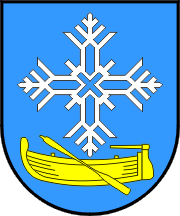 Općina KukljicaJAVNI POZIVza financiranje programa, projekata i manifestacija od interesa za opće dobro
koje provode udruge na području Općine KukljicaBroj programa ili projekta: 	                                                        (upisati URBROJ prijavitelja)OBRAZAC ZA PROCJENU KVALITETE/VRIJEDNOSTI
PROGRAMA ILI PROJEKTAEvaluacijski kriteriji podijeljeni su u nekoliko područja procjene. Svakom području procjene dodjeljuje se bod
između 0 i 5, sukladno sljedećim kategorijama ocjenjivanja: 0 = ne zadovoljava, 1 = načelno zadovoljava, 2 = zadovoljava,                 3 = dobar, 4 = vrlo dobar, 5 = izvrstan.Opisna ocjena programa/projektaOpisna ocjena programa/projekta treba biti sukladna broju bodova iz brojčane ocjene.Svaki član Povjerenstva za ocjenjivanje zaprimljenih prijava samostalno ocjenjuje pojedine prijave udruga, upisujući
svoja mišljenja o vrijednosti prijavljenih programa/projekata ocjenom od 0 do 5 za svako postavljeno pitanje u
obrascu za procjenu i to za svaki pojedinačni program/projekt. Povjerenstvo za ocjenjivanje zaprimljenih prijava
donosi privremenu bodovnu listu zbrajanjem pojedinačnih bodova svih ocjenjivača te izračunom aritmetičke sredine
tih bodova koja se upisuje u skupni obrazac pojedine prijave i predstavlja ukupni broj bodova koji je program/projekt
ostvario. Bodovna lista za pojedino prioritetno područje sastoji se od prijava raspoređenih prema broju ostvarenih
bodova, od one s najvećim brojem bodova prema onoj s najmanjim.Programi/projekti koji prilikom postupka ocjenjivanja ne ostvare minimalno 40 bodova neće moći biti financirani kroz
ovaj Javni poziv.A. Institucionalna sposobnost prijaviteljaBodovi (15)A.1 Ima li prijavitelj dovoljno iskustva i stručnog kapaciteta za provođenje planiranih
aktivnosti programa/projekta (imaju li odgovarajuće sposobnosti i vještine za njegovo
provođenje te znanja o problemima koji se rješavaju ovim Javnim pozivom)?0 1 2 3 4 5A.2 Ima li prijavitelj dovoljno upravljačkog kapaciteta (uključujući osoblje, opremu i
sposobnost vođenja proračuna programa/projekta)?0 1 2 3 4 5A.3 Postoji li jasna struktura upravljanja programom/projektom? Je li jasno definiran
projektni tim i obveze njegovih članova?0 1 2 3 4 5A. ukupan broj bodova (maksimalan broj bodova 15)B. Relevantnost programa/projektaBodovi (35)B.1 Koliko je projektni prijedlog relevantan u odnosu na ciljeve i prioritetna područja
aktivnosti Javnog poziva?0 1 2 3 4 5B.2 Jesu li ciljevi programa/projekta jasno definirani i realno dostižni?0 1 2 3 4 5B.3 Jesu li aktivnosti programa/projekta jasne, opravdane, razumljive i provedive?0 1 2 3 4 5B.4 Jesu li rezultati jasno određeni i hoće li aktivnosti dovesti do ostvarivanja rezultata?0 1 2 3 4 5B.5 Ima li program/projekt jasno definirane korisnike (broj, dob, spol i sl.)? Definira li i u
kojoj mjeri njihove probleme i potrebe?0 1 2 3 4 5B.6 Pridonosi li projekt/program i u kojoj mjeri rješavanju problema korisnika?0 1 2 3 4 5B.7 U kojoj mjeri su rezultati projekta/programa održivi?0 1 2 3 4 5B. ukupan broj bodova (maksimalan broj bodova 35)C. Proračun (troškovi)Bodovi (20)C.1 Jesu li troškovi programa/projekta realni u odnosu na određene rezultate i predviđeno
vrijeme trajanja? 0 1 2 3 4 5
(x 2)C.2 Jesu li troškovi programa/projekta usklađeni s planiranim aktivnostima projekta/
programa? *0 1 2 3 4 5
(x 2)C. ukupan broj bodova (maksimalan broj bodova 20)UKUPNO (maksimalan broj* bodova 70)